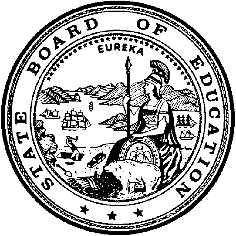 California Department of EducationExecutive OfficeSBE-003 (REV. 11/2017)oab-csd-jan22item03California State Board of Education
January 2022 Agenda
Item #09SubjectApproval of a Charter School Number Assigned to a Newly Established Charter School.Type of ActionAction, InformationSummary of the IssueThe State Board of Education (SBE) is responsible for assigning a number to each approved charter petition. The California Department of Education (CDE) presents this routine request for the assignment of a charter number as a standard action item.RecommendationThe CDE recommends that the SBE assign a charter number to the charter school identified in Attachment 1.Brief History of Key IssuesSince the charter school law was enacted in 1992, the SBE has assigned charter numbers to 2,123 charter schools, including some approved by the SBE after denial by local educational agencies. Separate from that numbering system, seven all-charter districts have been jointly approved by the State Superintendent of Public Instruction and the SBE.California Education Code Section 47602 requires the SBE to assign a number to a charter school that has been approved by a local entity in the chronological order in which it was received. Each number assigned shall correspond to a single petition that identifies a charter school that will operate within the geographic and site limitations of this part. Charter schools that share educational programs and serve similar pupil populations may not be counted as separate schools. This numbering system ensures that the state stays within a statutory cap on the total number of charter schools authorized to operate within California. The cumulative statutory cap for the fiscal year 2021–22 is 2,550. The statutory cap is not subject to waiver.The charter school listed in Attachment 1 was recently authorized by a local board of education. A copy of the charter petition is on file in the CDE, Charter Schools Division.Summary of Previous State Board of Education Discussion and ActionThe SBE is responsible for assigning a number to each approved charter petition. The CDE presents this routine request for the assignment of a charter number as a standard action item.Fiscal AnalysisThere is no fiscal impact to the state resulting from the assignment of a charter number to a recently authorized charter school.AttachmentAttachment 1: Assignment of a Number for a Charter School Petition (1 Page)